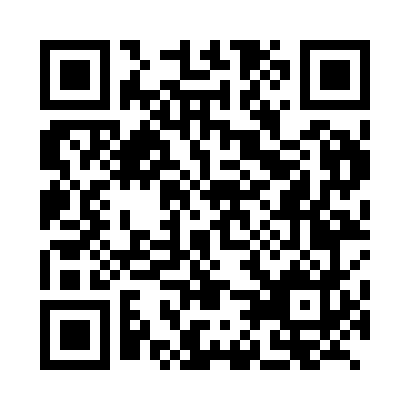 Prayer times for Dane, SloveniaWed 1 May 2024 - Fri 31 May 2024High Latitude Method: Angle Based RulePrayer Calculation Method: Muslim World LeagueAsar Calculation Method: HanafiPrayer times provided by https://www.salahtimes.comDateDayFajrSunriseDhuhrAsrMaghribIsha1Wed3:485:4812:585:598:0910:012Thu3:465:4712:586:008:1010:033Fri3:445:4512:586:018:1210:054Sat3:415:4412:586:028:1310:075Sun3:395:4212:586:028:1410:096Mon3:375:4112:586:038:1510:117Tue3:345:4012:586:048:1710:138Wed3:325:3812:586:058:1810:159Thu3:305:3712:586:058:1910:1710Fri3:285:3612:586:068:2010:1911Sat3:265:3412:586:078:2110:2112Sun3:235:3312:586:078:2310:2313Mon3:215:3212:586:088:2410:2614Tue3:195:3112:586:098:2510:2815Wed3:175:3012:586:108:2610:3016Thu3:155:2812:586:108:2710:3217Fri3:135:2712:586:118:2910:3418Sat3:115:2612:586:128:3010:3619Sun3:095:2512:586:128:3110:3820Mon3:075:2412:586:138:3210:4021Tue3:055:2312:586:148:3310:4122Wed3:035:2212:586:148:3410:4323Thu3:015:2112:586:158:3510:4524Fri2:595:2012:586:158:3610:4725Sat2:575:2012:586:168:3710:4926Sun2:555:1912:586:178:3810:5127Mon2:535:1812:586:178:3910:5328Tue2:525:1712:596:188:4010:5529Wed2:505:1712:596:188:4110:5630Thu2:485:1612:596:198:4210:5831Fri2:475:1512:596:208:4311:00